FACULTATEA DE ARHITECTURĂ ŞI URBANISM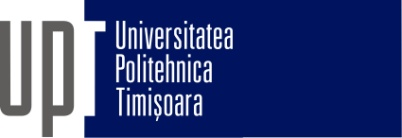 RAPORT DECANCU PRIVIRE LA ACTIVITATEA DESFĂŞURATĂ PENTRUDEZVOLTAREA ŞI PROMOVAREA ÎNVĂŢĂMÂNTULUISUPERIOR DE ARHITECTURĂ DIN TIMIŞOARA              Pentru anul universitar 2020 – 2021Activitatea desfăşurată în cadrul Facultăţii de Arhitectură şi Urbanism, în anul 2020 – 2021, a avut la bază legislaţia în vigoare în domeniul învăţământului superior, respectând prevederile din Carta Universităţii Politehnica Timişoara, Planul strategic 2020-2024 şi regulamentele universitare interne.Obiectivele majore ale facultăţii, în acest an universitar, au fost: adaptarea procesului de invatamant la situatia generata de pandemia COVID 19, vizand tranzitia activitatilor de predare /evaluare in mediul online, prin intermediul paltformei campus Virtual a UPT; atragerea unui număr sporit de studenți cu pregătire foarte bună, precum și a unui număr cât mai mare de studenți străini, prin strategii de promovare croite pe grupurile tinta vizate; reforma procedurilor de admitere, prin aliniera acestora la tenditele nationale si internationale, ridicarea nivelului calitativ al pregătirii profesionale a studenților pentru dezvoltarea competențelor și compatibilităților în vederea unei cooperări eficiente pe plan național și internațional; realizarea integrării activității profesionale a studenților cu activitatea practică de proiectare și execuție, prin introducera experimentala de ateliere modulare si discipline suport; descentralizarea procesului de adoptare a deciziilor academice și administrative; demararea unor activități specifice profilului facultății cu impact direct asupra pregătirii studenților; înființarea și dezvoltarea unor structuri necesare noilor tipuri de activități, precum și promovarea imaginii facultății în cadrul societății; ridicarea ponderii activității practice a studenților în contextul pregătirii acestora pentru integrarea cât mai firească în profesie; perfecționarea pregătirii profesionale; PROCES DE ÎNVĂŢĂMÂNTFacultatea de Arhitectură şi Urbanism desfăşoară programe de studii la nivel de:LICENŢĂ – două specializări: „Arhitectura” – formă lungă cu durata studiilor de 6 ani şi „Mobilier şi Amenajări Interioare” – cu durata studiilor de 3 ani.MASTER – patru specializări – „Urbanism şi Amenajarea Teritoriului” şi  „Tendinţe, materiale și tehnologii noi în arhitectura de interior”, „Restaurare și regenerare patrimonială”, DOCTORAT – în cadrul IOSUD – UPT, sub îndrumarea celor trei conducători abilitaţi din cadrul facultăţii. În departament exista un conducător de doctorat. În anul universitar 2020-2021, au fost înscrişi un număr total de 745 studenţi. Repartiţia acestora, în conformitate cu structura activităţii educaţionale, este:Repartiţia studenţilor pe programe şi ani de studii în anul universitar 2020/2021Repartiţia studenţilor pe programe de studii în anul univ.2020-2021SITUAŢIA LA ADMITERE  ÎN ANUL UNIVERSITAR 2020-2021LICENŢĂLa specializarea „Arhitectură”, procentul de ocupare al locurilor alocate a  fost de 93,33 %, iar  la specializarea „Mobilier şi Amenajări Interioare”, procentul de ocupare al locurilor alocate a fost de 97.50%.Grafice comparative privind evoluţia numărului de candidaţi înscrişi şi admişi la examenele de admitere la licenţă,  la cele două specializări, din perioada 2017-2021MASTEREvoluţia numărului de candidaţi admişi la master în 2017-2021În cazul admiterii la licenţă, numărul de candidaţi este în creștere raportat la anul anterior. În cazul admiterii la master se observă o ușoară scădere a numărului de candidaţi la specializarea de Restaurare și regenerare patrimonială și o ușoară creștere la specializarea Tendinte, materiale si tehnologii noi in arhitectura de interior, precum si la specializarea de Urbanism şi Amenajarea Teritoriului.SITUAŢIA LA ÎNVĂŢĂTURĂ LA SFÂRŞITUL ANULUI UNIVERSITAR 2020-2021Nr. studenţi înscrişi în învăţământul universitar de licenţă după situaţia la învăţătură în anul universitar 2020-2021Situaţia la învăţătură este reflectată prin procente asemănătoare cu cele ale anului anterior, la ambele specializări de licență. Totuși se remarcă o crestere a procentului de studenți integraliști la forma lungă ARH 43,22% în comparație cu ARH 30,70% (2018 - 2019), 41,17% (2017 - 2018), și o scădere la MAI unde procentul de 43,88% este mai mic decât cel de 52,33% (2018 - 2019) și 48,45% (2017 - 2018).Nr. studenţi înscrişi în învăţământul universitar de licenţă după situaţia la învăţătură pe ani de studiu la specializarea „Arhitectură” în anul universitar 2020-2021Din analiza situaţiei şcolare, la nivel licenţă, specializarea „Arhitectură”, se observă o ușoară scădere a nivelului de promovabilitate la toti anii, situație generată și de condițiile dificile generate de pandemia Covid 19.  Anul V, corespunzător anului de mobilitate în străinătate pentru un număr mare de studenţi ai facultăţii, are promovabilitate de 93,55 %, ceea ce demonstrează că gradul ridicat de pregătire al acestora este recunoscut și în străinătate.Comparaţia nr. de studenţi şi a situaţiei la învăţătură actuale cu cea din anul univ. precedent (ARH)
Promovabilitatea pe ani de studiu la specializarea „Arhitectură” în anul universitar 2020-2021 comparativ cu cea din anul precedentVariaţiile coeficientului de promovabilitate pe ani de studiu sunt mici în raport cu anul precedent, se poate observa însă că în anul III și V de studiu s-a menţinut promovabilitatea peste 90%.Nr. studenţi înscrişi în învăţământul universitar de licenţă după situaţia la învăţătură pe ani de studiu la specializarea „Mobilier şi amenajări interioare” în anul universitar 2020-2021Comparaţia nr. de studenţi şi a situaţiei la învăţătură actuale cu cea din anul univ. precedent (MAI)Promovabilitatea pe ani de studiu la specializarea „Mobilier și amenajări interioare” în anul universitar 2019-2020Promovabilitateape ani de studiu la specializarea „Mobilier şi Amenajări Interioare” în anul                         universitar 2020-2021 comparativ cu cea din anul precedentÎn cazul specializării „Mobilier şi Amenajări Interioare”, în urma analizei situaţiei şcolare, se observă o scadere a coeficientului general de promovabilitate în cazul tuturor anilor de studiu. Număr absolvenţi  LICENŢĂAbsolvenţi ARH 2020/2021				Absolvenţi MAI 2020/2021Nr. studenţilor licenţiaţi la ambele specializări ale facultăţii din promoţia 2021 comparativ cu anul precedentNumăr absolvenţi  MASTERAbsolvenţi UAT 2020/2021				Absolvenţi TMTN 2020/2021Nr. studenţilor licenţiaţi la ambele specializări ale facultăţii din promoţia 2021 comparativ cu anul precedentPRACTICA STUDENŢEASCĂPractica de specialitate se desfăşoară la nivelul fiecărui an universitar. În 2020-2021, aceasta s-a realizat pentru studenţi sub diverse forme (excursii de studiu, workshop-uri, proiectarea şi executarea unor construcţii simple din lemn, pământ, baloţi de paie, etc., practică în birouri de arhitectură şi pe şantier), cu respectarea condițiilor impuse de pandemia COVID19. O parte din studenţi au mers în străinătate, în practica de vară, prin programul Erasmus.ACTIVITĂŢI STUDENŢEŞTIActivitățile studențești sunt în marea lor majoritate organizate prin intermediul Asociației de la 4, printre acestea fiind:1. A4 te primește !!! - La începutul anului universitar, după intervențiile din partea conducerii F.A.U.T., A4 se asigură de informarea studenților în legătură cu informațiile necesare pentru un student la ARHITECTURĂ. Se pregătesc kit-uri pentru studenți, astfel încât aceștia să nu întâmpine suprize. 2. SERI(I)LE D’ARC - Acest este cel mai vechi proiect al Asociației de la 4!. Proiectul urmărește o altfel de arhitectură. În principiu, sunt aduși invitați din domeniul arhitecturii și al artelor. Se pot purta discuții libere cu invitații, ceea ce i-a făcut pe studenți să facă un pas în față. 3. A4 recrutează! 4. Balul Bobocilor 5. Arhitecți colindători  - Este gândită ca o seară de relaxare după finalizarea predărilor! „Corul” este format din studenți și merge pe principiul unei seri de socializare. 6. Teambuilding membrii asociației A4.7. CIAISA Concursul Anual al Stundenților Arhitecți - E un proiect care adună studenți din toată România și care pune o temă de proiectare, într-un sit concret. PROCES DE ÎNVĂŢĂMÂNT - INTERNAŢIONALIZAREÎn prezent, Facultatea de Arhitectură şi Urbanism este parteneră în acorduri bilaterale Erasmus cu următoarele universităţi: Din păcate pentru anul 2020-2021 cea mai mare parte a mobilitătilor a fost sistată datorită restricților impuse la nivel european. În ciuda selectiei a 45 de studenți, o mare parte din aceste mobilitati au fost sistate datorită riscurilor asociate situației pandemice. Facultatea a primit 12 studenți incoming din Italia, Spania, Germania și Turcia. Doi studenți au beneficiat de mobilități de practică. În total Facultatea de Arhitectură si Urbanism beneficiaza de 43 de acorduri Erasmus în vigoare.OBIECTIVE REALIZATE  organizarea cu succes prin ocuparea locurilor scoase la concurs in urma examenelor de admitere la trei specializari din patru de la ciclul master; în anul academic 2020-2021 s-au scos la concurs un două posturi de conferenţiar şi două posturi de șefi de lucrări;creşterea vizibilităţii internaţionale a facultăţii prin publicaţii şi participări la conferinţe şi contracte de cercetare naţionale şi internaţionale;implementarea, în ciuda dificultăților generate de pandemia COVID, a programelor de parteneriat sau cercetare în care Facultatea este implicata în acest moment;migrarea suporturilor de curs și a activităților de predare pe platforma Campus Virtual a UPT.ACTIVITATEA DE CERCETARECercetarea în cadrul Facultăţii de Arhitectură şi Urbanism din Timişoara, s-a realizat în principal prin studii individuale şi in echipe alcătuite din cadre didactice titulare şi doctoranzi. O parte din aceste studii au fost realizate în cadrul Centrului de Cercetare pentru Planificare Urbană Timişoara (PUG Orăștioara, jud. Hunedoara și PUZ Herculane, jud. Caraș Severin) şi în cadrul Şcolii doctorale din U.P.T. În acestă perioadă au finalizat şi susţinut tezele de doctorat 2 arhitecţi. Totodată au  fost  implementate o parte din activitățile parteneriatului strategic Erasmus K203, în cadrul căreia UPT si FAUT sunt lead partner alături de Universitatea din Novi Sad, Universitatea din Budapesta BME, Universitatea din Debrecen, Univeristatea Babes Bolyai din Cluj Napoca, Universitatea de Arhitectura si Urbanism Ion Mincu din Bucuresti, Universitatea Sveti Kliment Ohridski din Sofia. În anul 2020 Facultatea de Arhitectură și urbanism a demarat activitățile de cerectare prevăzute în cadrul programului de cooperare transnațională Interreg DANURB coordonat de Budapest University of Technology and Economics / Faculty of Architecture / Department of Urban Planning and Design Un aport important la activitatea de cercetare l-au adus şi studenţii la ciclul de master, care sub coordonarea îndrumătorilor ştiinţifici au tratat teme noi în domeniul urbanismului şi vulnerabilităţii centrelor urbane. Lucrările au fost publicate în simpozioane studenţeşti la Cluj-Napoca şi Timişoara, unele dintre ele fiind recompensate cu distincţii.Rezultatele cercetărilor ştiinţifice au fost valorificate prin publicaţii şi susţineri ştiinţifice în cadrul congreselor şi conferinţelor naţionale şi internaţionale, precum şi prin publicarea unor articole ştiinţifice în cadrul unor reviste cu factor de impact de către edituri recunoscute pe plan mondial cum sunt Elsevier, Taylor&Francis, Springer, etc. Recunoasterea calităţii cercetărilor efectuate de membrii facultăţii este demonstrată prin:- numărul mare de citări ale articolelor publicate de către membrii facultăţii;- participarea în cadrul comitetelor ştiinţifice şi de organizare a unor congrese şi simpozioane naţionale şi internaţionale;- participarea la recenzarea unor articole ştiinţifice, la invitaţia unor edituri importante naţionale şi internaţionale; - publicarea unor articole împreună cu profesori ai unor universităţi de prestigiu din Europa;- participare la contracte de cercetare europene în echipe de cercetare mixte realizate din cadre didactice universitare şi cercetători ai unor companii şi asociaţii producatoare de materiale de construcţii din Comunitatea Europeană.Este de subliniat faptul că temele de cercetare abordate şi rezultatetele cercetărilor au fost propuse şi analizate în permanenţă cu membrii din conducerea Ordinului Arhitecţilor din România, Registrul Urbaniştilor din România, în scopul satisfacerii cerinţelor actuale existe pe plan mondial în aceste domenii. În cadrul facultăţii au fost realizate cercetări ştiinţifice multidisciplinare, la care au participat cadre didactice şi cercetători din UP Timişoara, dar şi din mediul privat, reuşindu-se astfel o cercetare cu un nivel înalt de aplicabilitate a soluţiilor dezvoltate în zonele recent construite dar şi cele istorice. PROMOVAREA FACULTĂŢIIImplicarea Facultăţii în acţiunile organizate de Universitate:, Caravana UPT, Zilele Carierei „Ziua Porţilor Deschise”) sau găzduite de universitate (târguri ale locurilor de muncă);Actualizarea informaţiilor privind oferta educaţională a facultăţii programe de studii (misiune, competenţe, curriculum-uri), ocupaţii, oportunităţi de ocupare oferite de piaţa muncii în domeniile în care se realizează programele de studii;• Promovarea specializărilor oferite de Facultate în plan local şi regional (Timișoara, Arad, Deva, Reșița, Turnu Severin, Baia Mare, Anina etc.)• Actualizarea materialelor promoţionale existente (pliante, afișe)Ore gratuite de pregătire pentru admiterea la Facultatea de Arhitectură şi UrbanismDeplasări în teritoriu la asociaţii profesionale şi şcoli din Timişoara şi împrejurimiPrezentarea specializărilor de licenţă ale Facultăţii de Arhitectură şi Urbanism în cadrul liceelor din judeţele Timiş, Caraş-Severin, Hunedoara, Arad, Gorj, Mehedinţi etc.RESURSE FINANCIAREResursele financiare ale facultăţii sunt asigurate atât din finanţarea de bază, cât şi din venituri proprii. Sursa principală de finanţare provine din fonduri bugetare.Se va acorda o importanță majoră creșterii responsabilității privind gestionarea în condiții de eficiență sporită a resurselor financiare și stimularea colectivelor pentru a găsi soluții de încadrare în resursele alocate și de atragere de surse suplimentare în sprijinul procesului de învățământ și în special cele din cercetare, creșterea numărului de studenți cu taxă și studenți străini valutari, dezvoltarea și eficientizarea pe plan superior a activităților unităților cu regim de autofinanțare care desfășoară activități de educație permanentă, cercetare, producție.                                                                                                                           Decan,								       Prof. dr. arh. Ioan ANDREESCUAn studiu(L) ARH(L) MAI(M) UAT(M) TMTN(M) RRPI985202219II103392022-III6548---IV84----V62----VI111----Total523139204419LICENŢĂ (L) 86%LICENŢĂ (L) 86%MASTER (M) 14%MASTER (M) 14%MASTER (M) 14%Arhitectură (ARH) 6 aniMobilier şi Amenajări Interioare(MAI) 3 aniUrbanism şi Amenajarea Teritoriului(UAT) 2 aniTendinţe Actuale în Arhitectura de Interior (TMTN) Restaurare şi regenerare patrimonială (RRP) 523139204419662662838383Total    745Total    745Total    745Total    745Total    745LICENŢĂNr. candidaţi înscrişiNr. candidaţi admişiArhitectură23184Mobilier și amenajări interioare5339Total284123MASTERNr. Candidaţi înscrişiNr. Candidaţi admişiRestaurare si regenerare patrimoniala1515Tendinte, materiale si tehnologii noi in arhitectura de interior2323Urbanism și amenajarea teritoriului2423Total6261Domeniu de studiuNr. studenţi la încheierea anului universitar (total)Nr. Studenţi promovaţi integraliştiNr.studenţipromovaţi prin crediteNr. studenţiretraşiNr. studenţiexmatriculaţi(L) ARH523226228267(L) MAI1396147031(ARH)An de studiuNr. studenţi la încheierea anului universitar(total)Nr. studenţipromovaţi integraliştiNr.studenţipromovaţi prin crediteNr. studenţiRetraşiNr. studenţiexmatriculaţiPromovabilitateI98434311187,75%II103474411188,35%III6521410395,38%IV8436390989,28%V6225330493,55%VI111542802973,87%TOTAL52322622826786,23%(MAI)An de studiuNr. studenţi la încheierea anului universitar(total)Nr. studenţipromovaţi integraliştiNr.studenţipromovaţi prin crediteNr. studenţiRetraşiNr. studenţiexmatriculaţiPromovabilitateI52251701080,76%II3911190976,92%III48251101275,00%TOTAL139614703177,69%SpecializareEfectiv studenţiTotal absolvenţiArhitectură8254Mobilier și amenajări interioare3625TotalNivel studiiNumăr absolvenţiNumăr absolvenţiNumăr absolvenţiNumăr absolvenţiNivel studiiAn universitar 2019-2020An universitar 2019-2020An universitar 2020-2021An universitar 2020-2021Nivel studiiARHMAIARHMAILICENŢĂ50255425TOTAL75757979SpecializareEfectiv studenţiTotal absolvenţiUrbanism şi amenajarea teritoriului157Tendinţe, materiale şi tehnologii noi în arhitectura de interior2014Restaurare şi regenerare patrimonială00Total3521Nivel studiiNumăr absolvenţiNumăr absolvenţiNumăr absolvenţiNumăr absolvenţiNumăr absolvenţiNivel studiiAn universitar 2019-2020An universitar 2019-2020An universitar 2020-2021An universitar 2020-2021An universitar 2020-2021Nivel studiiUATTMTNUATTMTNRRPMASTER16147140TOTAL3030212121Denumire practicăTematica și descrierea practiciiAtelierul "Mici Arhitecti" 2021Workshop cu copii. Se vor prezenta principalele caracteristici, materiale și tehnologii ale arhitecturi rurale identificate la ei în localitate. (Realizarea de relevee, reprezentări arhitecturale, deplasări pe teren)Casa de pasari proiectare si executie casa de pasari 
(DIY tools required)
1 saptamana proiectare si redactare planse 
1 saptamana realizare obiect
experiment fotogrametrie si comparare proiect vs obiect realizatPORTOFOLIU de ANworkshop de portofolii- In DesignDisecție arhitecturalăÎn cadrul acestei practici se vor analiza critic, prin ilustrații, o serie de case reprezentative din secolul al XXl-lea. Fiecare student va primi o casă contemporană care va fi analizată pe baza principiilor învățate în cadrul acestui an la materia Teoria arhitecturii. În primele 2-3 zile se vor analiza planurile, secțiunile casei și se va realiza un model 3d în SketchUp pentru o mai bună înțelegere a clădirii, după care se vor analiza diverse principii învățate la Teoria arhitecturi. Ultimele 2 zile se vor realiza o serie de planșe A4 în Photoshop cu rezultatele analizei.Apos editia 6Workshop de arhitectura traditionala: tiglarit, zidit si dulgherit in jurul bisericii evanghelice de la Apoș/jud.Sibiu precum și la micromuzeul de țiglă istorică din vecinanatea tiglariei. 
Vom continua lucrarile incepute in anii trecuti si vom aplica cele invatate intervenind la terminarea si finisarea micromuzeului de tigla traditionala. Vom face vizite de studiu la bisericile fortificate din zona iar pasionatii de fotografie pot participa la un microatelier in care ne facem propriile aparate foto si experimentam cu ele. 
Cazarea, masa si transportul de la Sibiu la Apoș sunt asigurate la locatie de catre cei de la Asociatia Villa Abbatis si Ambulanta pentru Monumente. 
Transportul pana la Sibiu se va face pe cont propriu. De la Sibiu la Apoș este asigurat. 
Se impune trimiterea pe mail a unui scurt CV , a catorva randuri de intentie precum si conditie fizica zdravana, pasiune pentru patrimoniu si voie buna!
Detalii de la editiile trecute puteti gasi pe blogul anului 3 si 5, cautand dupa Apos.Edu-Art 2021 Re-publica ”Stadion”Re-publica „Stadion” – atelier de urbanism tactic și artă în spațiul public, condus împreună cu Constanța Dohotaru [MD] și Andrei Vatamaniuc [MD], cu participarea artistei Anna Bantiuc [MD]. 
Vom încerca să găsim metode creative și eficiente de redobândire temporară și permanentă a spațiului public din fața porților Stadionului Republican (str. Tighina colț cu Al. Șciusev) din Chișinău. De asemenea, vom explora, regândi spațiul și cu un buget modest vom interveni în acel spațiu printr-o instalație concepută împreună.
Atelierul vine să susțină mișcarea Stadionul este Republican, care oferă o platformă de comunicare și interacțiune cu privire la viitorul fostului Stadion Republican și modul în care autoritățile gestionează acest patrimoniu.Petrila 2021: patrimoniu | rural+urbanPractica îmbină două micro-intervenții pentru a pune în valoare două obiecte arhitecturale din universuri distincte: anexa din lemn a casei familiei Croitoru din Răscoala (consolidare, restaurare și refuncționalizare) și Centrul Pompadou din ansamblul Minei Petrila (actualizare artă murală și reparații).

Pe lângă activitățile propriu-zise, practica include drumeții, pregătirea și participarea la un eveniment cultural la Mina Petrila.Modelare digitala si print 3d (nivel incepator)Partea de modelare digitala se va realiza la nivel de incepator cu utilizarea softului Rhino 3d si extensia sa Grasshopper (+plug-ins).
Se vor dezbate strategii de generare formala si se vor realiza o serie de imprimari 3d ale modelelor create in cadrul practicii.Turn alimentare furnal Bocșa: Ambulanța pentru Monumente Banat În cadrul proiectului se propune atât desfășurarea activităților specifice de punere în siguranță a clădirii - organizarea de șantier, igienizarea clădirii și a vegetației adiacente, desfacerea elementelor desprinse și /sau aflate în stare de precolaps, completarea, plombarea și înlocuirea punctuală a elementelor structurale afectate, refacerea și completarea învelitorilor; precum și o serie de evenimente culturale organizare cu scopul de a apropia comunitatea locală de obiectul de patrimoniu. Intervențiile propuse asupra Turnului de alimentare furnal Bocșa vizează în principal învelitorile celor trei corpuri ale monumentului, completarea și consolidarea acolo unde aceast lucru este posibil și refacerea completă a șarpantei acolo unde este necesar. Practica fotoCompozitie, perceptie, multidisciplinaritate, teorie foto, proiect foto, cunoasterea orasului (TM)Dealul CeruluiDragi colegi, ca in fiecare an Fundatia Archaeus continuă workshop-urile destinate studentilor de la arhitectură si tinerilor arhitecti.
Dealul Cerului, o platformă de workshop-uri deschisă în 2005, cu care Facultatea de Arhitectură din Timisoara și OAR Timiș se mândrește, face inscrieri pentru sesiunea 2021 pentru perioada 12 iulie / 1 august cu obligativitatea ca studentii sa rămână în echipele de lucru, minim 2 săptămani.

Teme abordate / program în constructie -

Dulgherie
Prelucrare metal 
Proiectare si realizare pardoseli ceramice si din piatră
Participare la montaj sistem fotovoltaic 
Instalatii sanitare 

Depozitul de cereale de la Giera: Ambulanța pentru Monumente Banat Proiectul propune punerea în siguranță a monumentului istoric Depozit de cereale  din comuna Giera (LMI TM-II-m-B-06234). În cadrul practicii se vor desfășura activități specifice de punere în siguranță a clădirii - organizarea de șantier, desfacerea elementelor desprinse și /sau aflate în stare de precolaps, completarea, plombarea și înlocuirea punctuală a elementelor structurale afectate, refacerea și completarea învelitorilor. Intervențiile propuse asupra Depozitului de cereale din comuna Giera vizează în primul rând completarea și consolidarea porticului de acces în clădire, zona cea mai afectată a edificiului. Se va interveni punctual și la nivelul șarpantei, prin închiderea golurilor expuse, înlocuirea elementelor degradate (astereală, șorțuri de tablă), precum și prin completarea zonelor lipsă ale învelitorii.Documentare LOCUIREPractica de documentare a programului funcțional de LOCUIRE va fi structurat pe mai multe secțiuni, cuprinzând:                                   1. Analiză comparativă planimetrii, relații spațiale la locuire, locuri                                                     2. Reprezentarea la proiectele de locuire                                                     3. Studiu mobilare (exemple case + schițe ergonomii spațiale extrase din Neufert + Raumpilot)                                                                   4. Analiza locuirii + a spațiilor din locuință de-a lungul timpului                                                               Colour the villageStudiu locuinte sat Ilidia + șantier Colour the villagePractica CADWorkshop Archicad / Elemente de baza BIM.  Se urmareste: Aplicarea si dezvoltarea cunostiintelor de Archicad, dobandite in cadrul facultatii, pe un proiect de arhitectura de mici dimensiuni ( locuinta unifamiliala) de la 2D la 3D - "or how to proper start and end a project in ArchiCAD"  + vizite de santier"BACK TO REALITY"
Practica in biroul de arhitectura SUBCONTROLCe vei face tu:
Vei veni, cu laptopul tau, la biroul nostru din spatele salii Olimpia si vei participa in proiecte dupa masura puterilor tale. Alta data vei intra in Microsoft Teams si vei lucra de la distanta. 
Vei asista la sedinte de lucru fizice si online cu colaboratorii si cu clientii. Vei merge cu cei din birou pe teren si pe santier. 
Vei colabora cu cei din birou si cu colegii tai practicanti lovindu-te de aspecte cat mai diverse din practica reala.

Ce facem noi:
Te ghidam, te sustinem in intreg procesul de practica, iti dam o masa, un scaun, internet, dezinfectant, masca si espresso nelimitat.Practica de santierPractica de santier - vizite de lucru in cateva santiere  de constructii noi din Timisoara si Arad (blocuri de locuinte colective, hotel,  sala de evenimente, case individuale, hale de productie) si vizite de lucru in fabrici  de prefabricate din beton si din lemn incleiat. Participarea, pe durate scurte, de cate o zi,  la realizarea unor constructii de mici dimensiuni, in cadrul WOODROCK-Petris, Arad si respectiv extindere casa veche  din lemn si pamant la Stanciova, Timis. Scopul practicii -  imbunatatirea intelegerii structurilor de rezistenta pentru constructii  si apropierea de partea de executie a constructiilor - acestea  se si  FAC, nu doar se PROIECTEAZA. De asemenea, vom vedea, impreuna, cateva constructii, unele mai vechi, altele mai noi, toate tare frumoase...Practica in biroul de arhitectura ANDREESCU & GAIVORONSCHIProiectare de arhitectura, simulari, vizite pe santier.Practica in biroul de proiectare NOI STUDIO / NEST OF IDEAS - STUDIOIntocmire documentatii tehnice proiecte de arhitectura si design interior, simulari, detaliere, vizite proiecte exexutateScoala de vara de restaurare. Casa cu Har. Editia VIIPractica noastra propune o combinatie de ateliere fata-fata si activitati online care sunt legate de restaurarea casei Paraian, casa traditionala din Zona Secaselor, Toparcea, jud. SibiuPractica in biroul de proiectare ADMO STUDIOPractica in birou de arhitecturaPractica in biroul de proiectare ATELIER CETREI ( CLUJ)Practica in birou de arhitecturaPractica de birou de arhitectura si urbanismLa ce vei lucra:
Vei avea oportunitatea de a colabora cu echipa de arhitecți din cadrul FOR la proiecte de scară diversă, trecând atât prin procese creative specifice începutului de proiect, precum și prin cele specifice realității proiectelor ce urmează a fi construite (interacțiunea cu clienți, vizita de sit, detalierea tehnică a proiectului, interacțiunea cu colaboratorii, etc.)

Unde:
Vei avea locul tău în mijlocul comunității creative pluridisciplinare din cadrul co-workului&makerspace-ului FOR, în clădirea FABER - unde te vei putea bucura de toate beneficiile aferente acestui loc (de la oportunitatea de a cunoaște oameni foarte diverși, la cafea excelentă, posibilitatea de a participa la programul cultural FABER sau bucuria de a lucra de pe una dintre terasele noastre generoase, etc.)

Ce apreciem:
Competențe solide în zona conceptuală, precum și în lucrul în Arhicad&Adobe.
Curiozitatea și disponibilitatea de a învăța și colabora.Workshop "Eternitatea rhitecturala la Venetia"Scoala de vara de restaurare. Casa cu Har. Editia VIIPractica noastra propune o combinatie de ateliere fata-fata si activitati online care sunt legate de restaurarea casei Paraian, casa traditionala din Zona Secaselor, Toparcea, jud. SibiuPractica de santierPractica de santier - vizite de lucru in cateva santiere de constructii noi din Timisoara si Arad (blocuri de locuinte colective, hotel, case individuale, sala de evenimente, hale de productie) si vizite de lucru in fabrici de prefabricate din beton si din lemn incleiat. Participarea, pe durate scurte, de cate o zi, la realizarea unor constructii de mici dimensiuni, in cadrul WOODROCK-Petris, Arad si respectiv extindere casa veche din lemn si pamant la Stanciova, Timis. Scopul practicii - imbunatatirea intelegerii structurilor de rezistenta pentru constructii si apropierea de partea de executie a constructiilor - acestea se si FAC, nu doar se PROIECTEAZA. De asemenea, vom vedea impreuna, cateva constructii, unele mai vechi, altele mai noi, toate tare frumoase...Sebes 7.5Continuare studii si interventii, propuneri teoretive pentru promovare patrimoniu militar arhitectural medieval al cetatii Sebes.Excursie de studiiMaramures - biserici de lemn, cimitirul vesel de la Sapanta, muntii Rodnei
Excursie de studiu si cunoastere a tinuturilor din nordul tarii si nu numai; deplasare cu masini proprii (maxim 4 studenti/masina), stat in camping, pensiuni, la cort - recomandabil ca cei din aceeasi masina sa mai fi participat la actiuni comune (excursii, deplasari, cazari, etc.)Practica de PrimariePractica imbina partea de aplicarea a cunostintelor legislative cu cele de arhitectura si urbanism prin participarea la activitatile de dezvoltare urbana si autorizare din cadrul Serviciului de urbanism si autorizare din cadrul Primariei Dumbravita.Practica in biroul de proiectare ATELIER CETREI ( CLUJ)Practica in birou de arhitecturaPractică pregătitoare proiect de diplomă
(în cadrul proiectului de cercetare TRIPLEX CONFINIUM)Culegere de date in vederea elaborarii temei de diploma ca parte a call-ului de idei de proiect din cadrul TRIPLEX CONFINIUM. Proiecte posibile la toate cele trei unituri (Restaurare, Urbanism, Proiectare Complexa) imaginate la graninta dintre RO, SRB si HU. Acces la coordonare internationala, module de teaching dedicate, scoala de vara in aprilie 2022- dupa prediploma- bursa de participare ERASMUS pentru proiectele castigatoare in cadrul competitiei intrene din FAUT. https://triplex-confinium.eu/Practică pregătitoare proiect de diplomă
(în cadrul proiectului de cercetare DANUrB+)Această practică se desfășoară în cadrul proiectului de cercetare DANURB 2020 - 2023 și presupune un workshop de două săptămâni, în timpului căruia vor fi puse bazele planurilor de dezvoltare a unor localătăți sau zone (în apropiere de Dunăre) din perspectiva patrimoniului cultural. Acest workshop implică muncă de teren - 1 săptămână și activitate online - 1 săptămână. Releveu și reprezentarea arhitecturală a unor clădiri emblematice din TimișoaraSe vor reprezenta atât tehnic cât și în perspectivă liberă planimetrii, fațade, volumetrii și detalii ale unor clădiri emblematice din Timișoara.Atelierul "Mici Arhitecti" 2021Workshop cu copii. Se vor prezenta principalele caracteristici, materiale și tehnologii ale arhitecturi rurale identificate la ei în localitate. (Realizarea de relevee, reprezentări arhitecturale, deplasări pe teren)Concurs de idei Urban Link 15` workshop-uri tematice.Concurs de idei pentru mobilier ergonomic destinat lucrului de acasa. 3 Workshopuri tematice: proiectare de mobilier si ergonomie (Greenforest), coworking (FABER), gradini urbane (Gradinescu)Practica Desen de ObservatieRealizarea de desene si tutoriale video cu anumita tema care vor fi utilizate la pregatirea materialului didactic necesar anului 1Atelier productie mobilier, releveu si solutii mobilarevizita in atelier productie mobilier, releveu si propuneri amenajare Modelare digitala si print 3d (nivel incepator)Partea de modelare digitala se va realiza la nivel de incepator cu utilizarea softului Rhino 3d si extensia sa Grasshopper (+plug-ins).
Se vor dezbate strategii de generare formala si se vor realiza o serie de imprimari 3d ale modelelor create in cadrul practicii.Amenajarea unui apartament TimisoaraAmenajarea unui apartament. Este realizar releveu. Se va discuta  : Concept, realizare 3d, mod de prezentare. Amenajarea unei mansarda Dumbravita Releveul exista( pe hartie) trebuie transmus digita. Concept , planimetrii, sectiuni si reprezentare 3d . Vizite pe santier doar in vazele determinanteReleveu, design interior Firma de IT, TimisoaraRealizarea releveu  2d si 3d , sectiuni, vederi. Se va axa pe Concept mod de redactare a ideii. Ateliere creative de constructie cu materiale recuperate si naturaleSe urmareste realizarea unui "playground creativ" pentru copii din elemente gasite in natura (la locatie) si materiale recuperate (paleti). Intre proiectele vizate: mud-kitchen, pereti senzoriali, dealuri de pamantUniversité Catholique de LouvainUniversité de MonsVSB Technical University of Ostrava*Brandenburgische Technische Universität Cottbus - SenftenbergHochschule Karlsruhe – Technik und WirtschaftTechnological Education Institute of AthensPolitecnico di BariUniversità degli Studi di CataniaUniversità degli Studi di FerraraUniversità degli Studi di Napoli Federico IIUniversità degli Studi di PadovaUniversità degli Studi di PalermoSapienza – Università di RomaUniversità degli Studi di SalernoUniversità degli Studi di TrentoVilnius College of DesignUniversity American College SkopjeUniversity American College SkopjeLodz University of TechnologyWarsaw University of TechnologyUniversity of CoimbraUniversitatea Tehnică a MoldoveiUniversity of SevilleEskisehir Osmangazi UniversityHasan Kalyoncu UniversityMustafa Kemal UniversityNişantaşı UniversityYüzüncü Yıl ÜniversitySzent István University - Ybl Miklós Faculty of Architecture and Civil EngineeringUniversity of PécsHochschule fur Technik StuttgartAcord  "Erasmus+ KA 107-Mobilities with Partner Countries" semnat intre UPT si Universite lnternationale de Rabat - MoroccoESCUELA SUPERIOR DE ARTE Y DISEÑO DE ANDALUCÍA (ESADA)- ANDALUSIAN SCHOOL OF DESIGN AND ART din Spania Granada